ΘΕΜΑ: «Πρόσκληση εκδήλωσης ενδιαφέροντος για υποβολή οικονομικών προσφορών  για ημερήσιες εκδρομές  εντός της πόλης Θεσσαλονίκης»     Σύμφωνα με την υπ’ αριθμ. 129287/12-10-2011 Υ.Α. (ΦΕΚ 2769/τ.Β’/2-12-2011) το ΓΕΛ Καλλιθέας				                   Προσκαλεί     Τα ενδιαφερόµενα γραφεία Γενικού Τουρισµού που πληρούν τις προβλεπόµενες από το νόµο προϋποθέσεις λειτουργίας, να καταθέσουν σε σφραγισµένο φάκελο οικονοµική προσφορά σύμφωνα με  τα παρακάτω:Χρονική περίοδος: Σχολικό έτος 2016-17Προορισµός:  Όλες  οι ημερήσιες  εκδρομές εντός της πόλης Θεσσαλονίκης και εντός του ωραρίου λειτουργίας του σχολείου (8.00-14.00)Υπεύθυνη δήλωση του Τουριστικού Γραφείου ότι διαθέτει ειδικό σήµα και ότι βρίσκεται σε ισχύ. Να αναγράφεται η τιμή για κάθε λεωφορείο ξεχωριστά ανάλογα με την χωρητικότητα του σε θέσεις. Κατάθεση προσφορώνΟι προσφορές θα κατατεθούν σε κλειστό φάκελο στο σχολείο μέχρι τις 23/11/2016 ώρα 12:00.                                                                                                              Η Διευθύντρια    Θεούλα Γιαντσούλη        ΦιλόλογοςΕΛΛΗΝΙΚΗ ΔΗΜΟΚΡΑΤΙΑ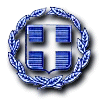 ΥΠΟΥΓΕΙΟ ΠΑΙΔΕΙΑΣ, ΕΡΕΥΝΑΣ ΚΑΙ ΘΡΗΣΚΕΥΜΑΤΩΝΠΕΡΙΦΕΡΕΙΑΚΗ ΔΙΕΥΘΥΝΣΗ ΠΡΩΤ/ΘΜΙΑΣ & Β/ΘΜΙΑΣ ΕΚΠ/ΣΗΣ  ΚΕΝΤΡΙΚΗΣ ΜΑΚΕΔΟΝΙΑΣΔ/ΝΣΗ Β/ΘΜΙΑΣ ΕΚΠ/ΣΗΣ ΔΥΤ. ΘΕΣΣΑΛΟΝΙΚΗΣΓενικό Λύκειο ΚαλλιθέαςΤαχ. Δ/νση : ΝεοχωρούδαΤαχ. Κώδ.  : 54500Τηλέφωνο  : 2310 787450FAX           : 2310 787245 e-mail      : mail@lyk-kallith.thess.sch.gr                                                                                                   Πληροφορίες: Θεούλα Γιαντσούλη             Νεοχωρούδα,  16 /11/2016            Αρ. Πρωτοκ.: 530          Προς: Δ/νση Β/θμιας Εκπ/σης                      Δυτικής  Θεσ/νίκης                   (ανάρτηση στο διαδίκτυο)